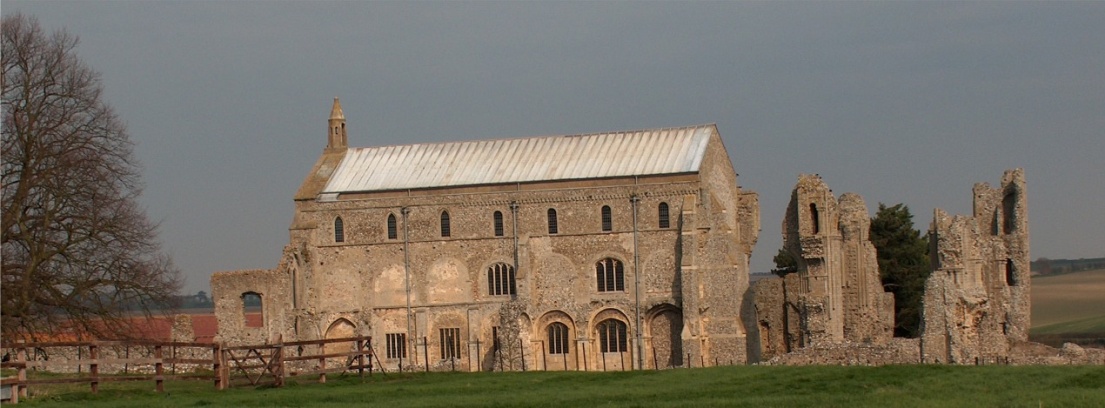 Parish Council Annual MeetingMembers of the Council     You are summoned to attend the annual meeting of Binham Parish Council via Zoom onThursday 6th May 2021 at 7.30pmS. H. Hayden Clerk21st April 2021The Public are welcome to attend this Parish Council meeting  Please contact the Locum Clerk for a link if you wish to attendAll documents requiring signature will be signed following this meetingAGENDA1.	To elect a Chairman of the Council – signing of Acceptance of Office after meeting2.	To elect a Vice Chairman3.	To receive and accept apologies for absence4.	To Receive Declarations of Interest5.	Approval of the Minutes of Parish Council Meeting held 8th March 20216.	Matters Arising from those Minutes7.	Reports	7.1	Norfolk County Council	7.2	North Norfolk District Council	7.3	Chair’s Report re: SAMS	7.4	Chair’s Report including any ongoing Covid 19 “Stay Secure” provisions8.	Planning	8.1	Report from Planning Committee	8.2 	To discuss and make observations on any applications received after the date of this Agenda9.	Finance and Regulatory	9.1	To receive list of actuals against budget, balance sheet, bank reconciliation and explanation of 		variances to 31.3.20	9.2 	To consider and approve the Annual Governance and Accountability Return as follows:	To complete the Certificate of Exemption	To receive the Annual Internal Audit Report 2019-20	To approve section 1 Annual Governance Statement	To approve section 2 Accounting Statements		9.3	To approve list of payments	9.4	To review all policies and risk assessments for Binham Parish Council. 	9.5	To review the Parish Council’s insurance policy and approve payment of premium	9.6	To approve Clerk’s Contract of Employment10.	Update on draft flood plan for village11.	Items for Information Only or next Agenda  12.	To fix the times and dates for ordinary meetings of the Council for the ensuing year